инструкция по заполнению договораЗаполнение полей с датамиВ полях «место для ввода даты» необходимо нажать на стрелочку, которая откроет календарь. Листать месяцы можно при помощи голубых боковых стрелок.На примере даты заключения договора:Рис. 1. Календарь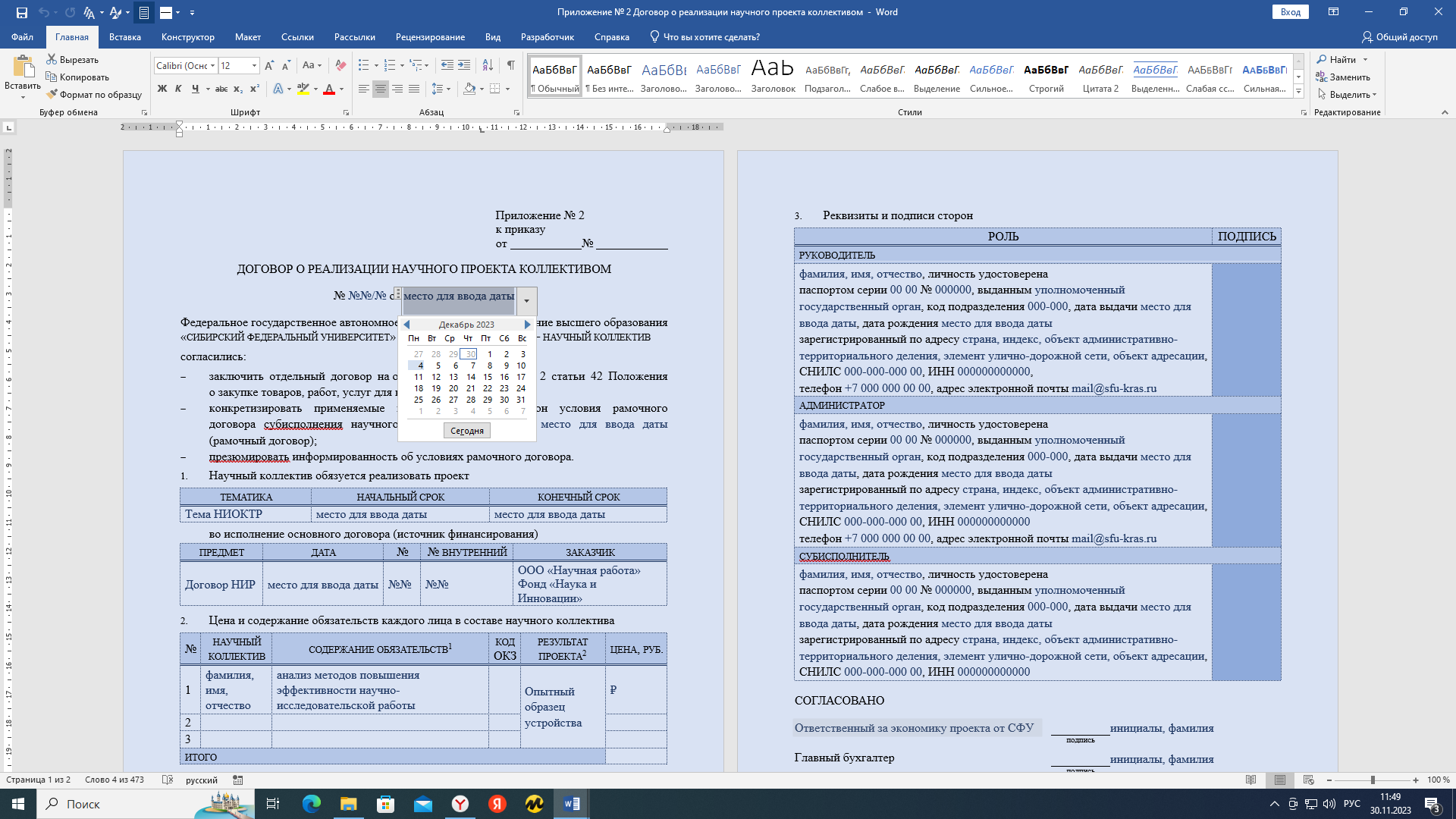 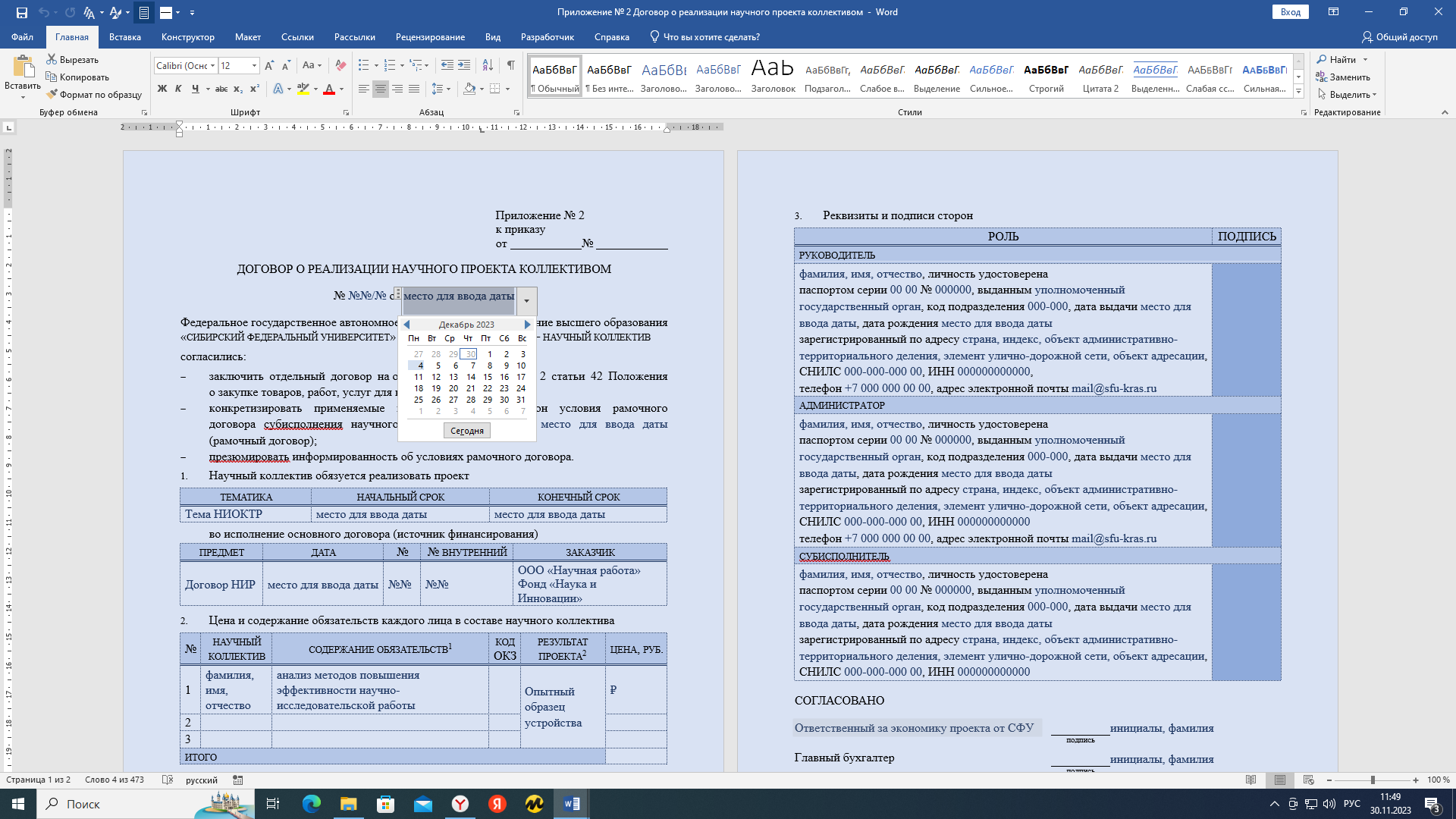 В календаре, соответственно, выбрать нужную дату кликом. После этого календарь закроется, и дата автоматически появится в документе в следующем формате.Рис. 2. Готовый формат даты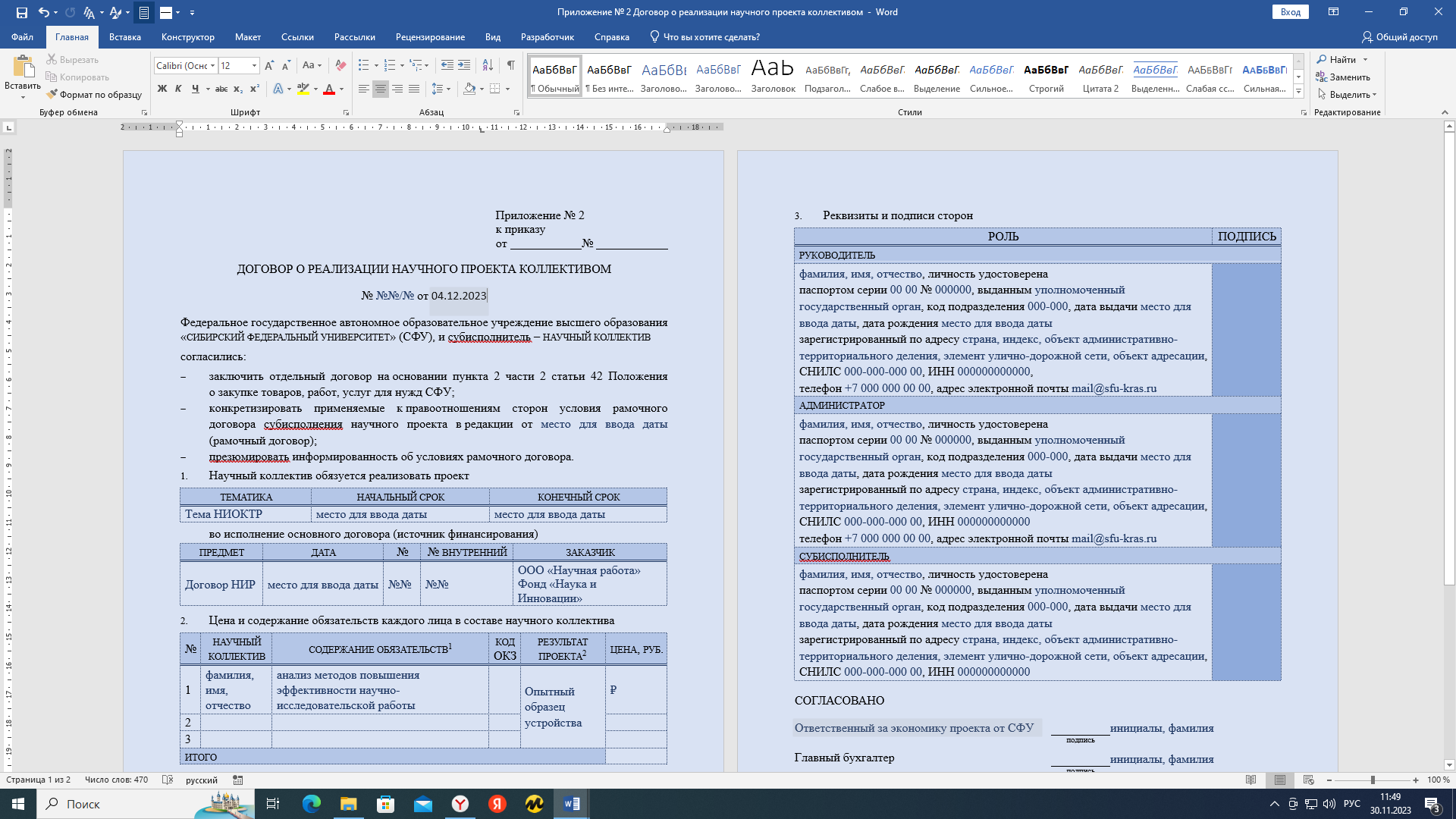 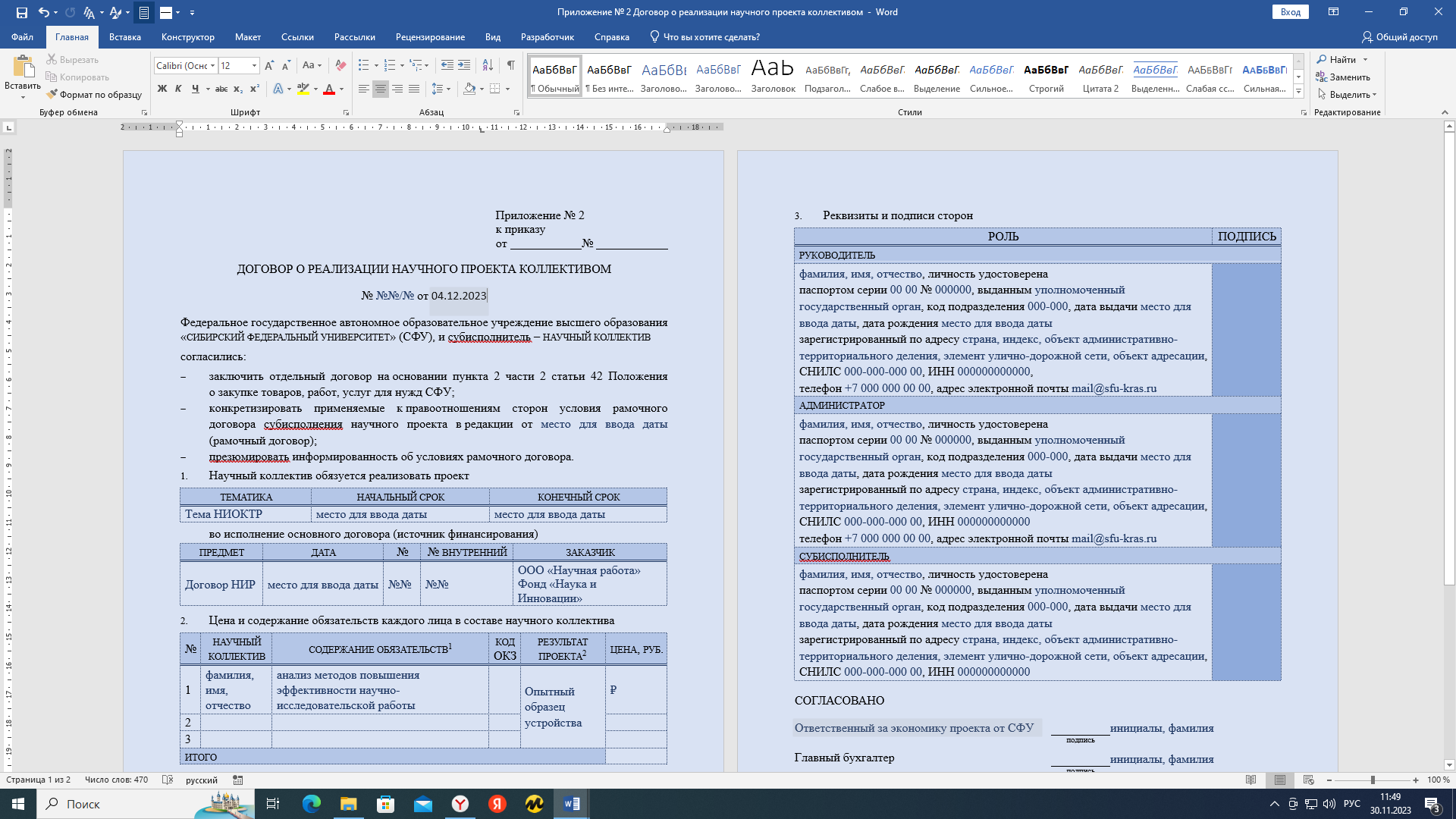 Точно такой же алгоритм действий следует выполнить со всеми остальными полями дат. Обратите внимание, что в таблице, приложенной к пункту 1 договора, необходимо выбрать две даты:–	начальная (члены научного коллектива приступают к выполнению работ, оказанию услуг);–	конечная (работа сдается СФУ).Рис. 3. Выбор даты, с который начинается исполнение обязательств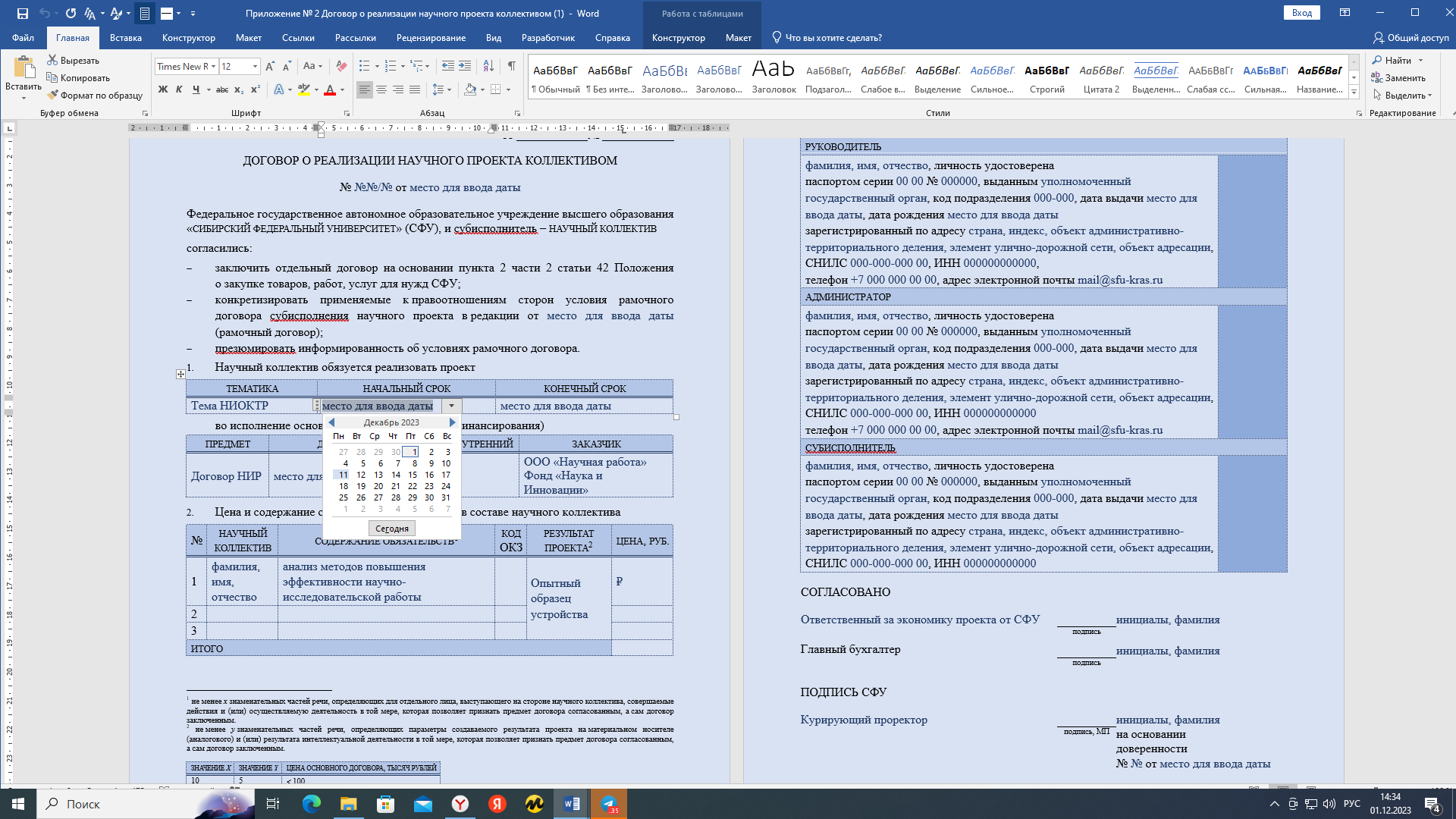 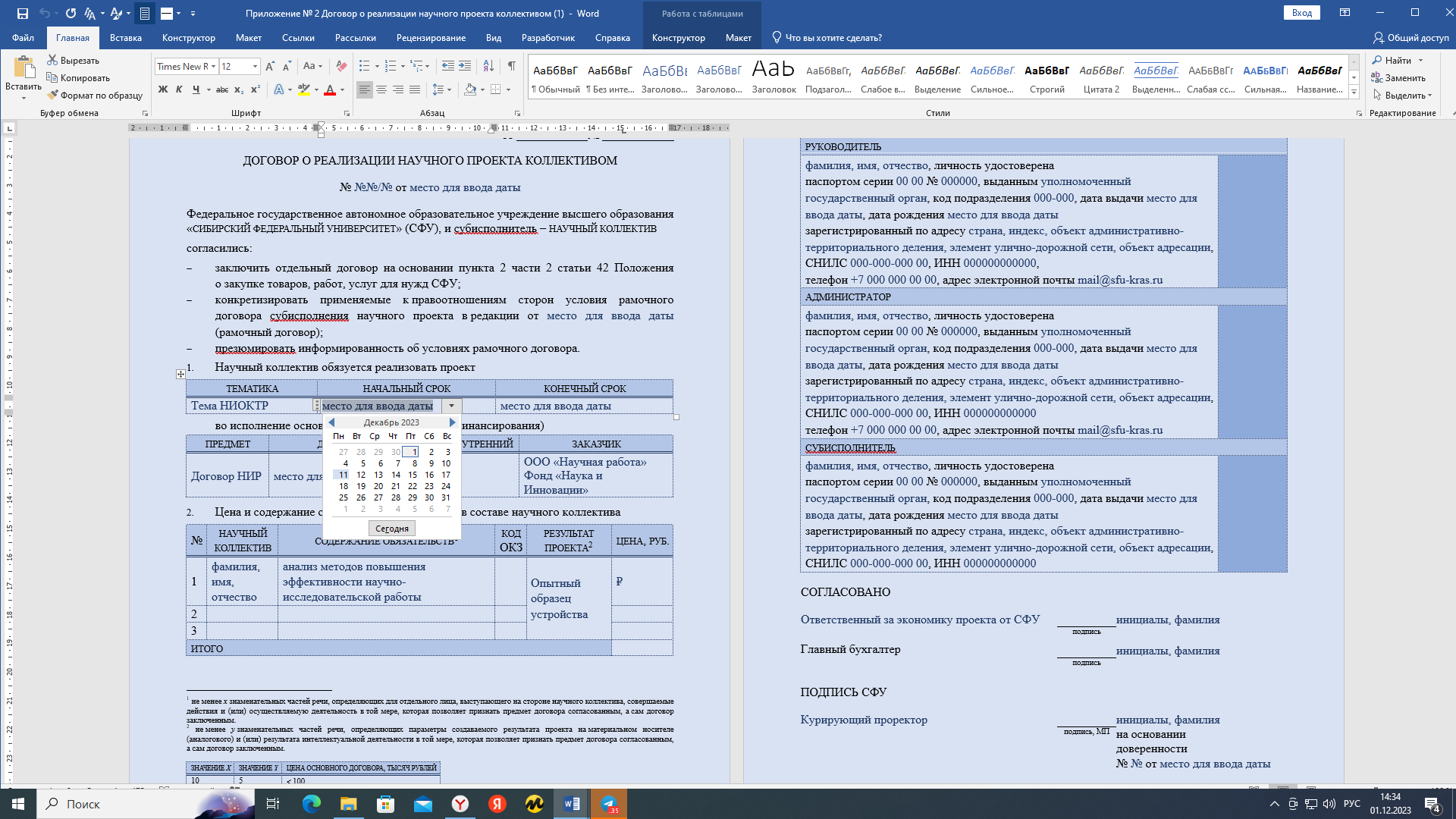 Рис. 4. Выбор даты окончания исполнения обязательств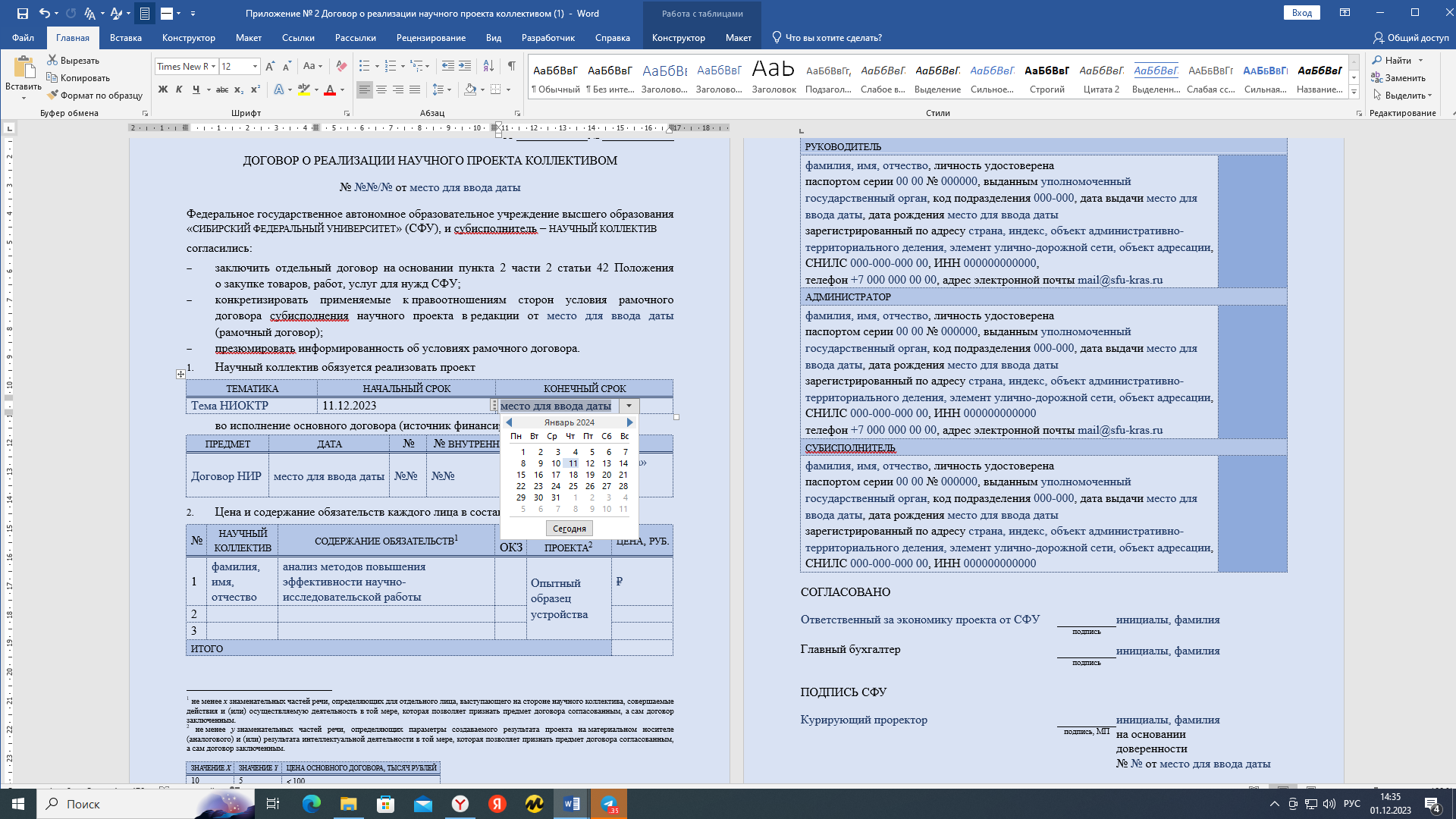 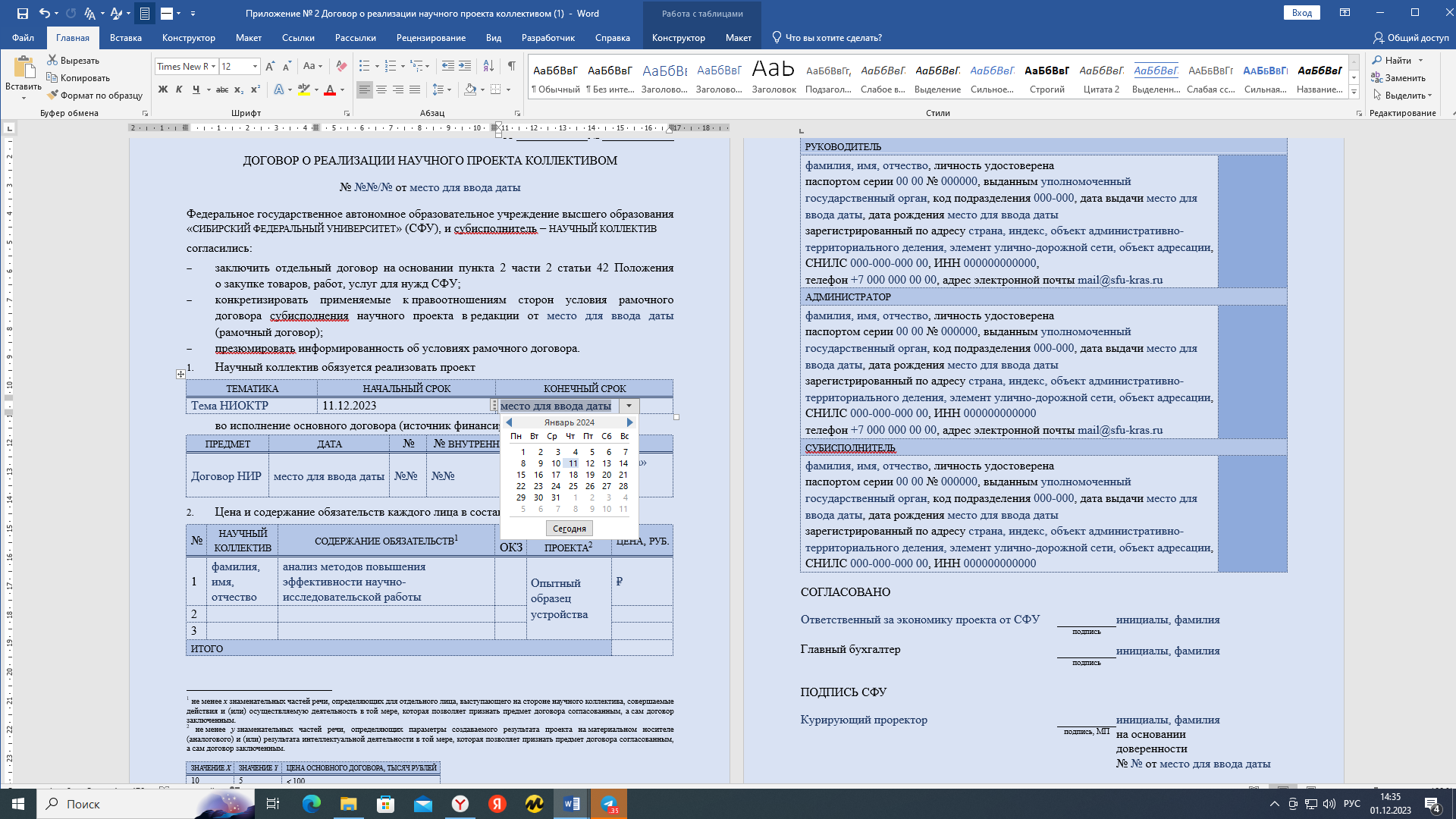 Рис. 5. Готовый вариант календарного периода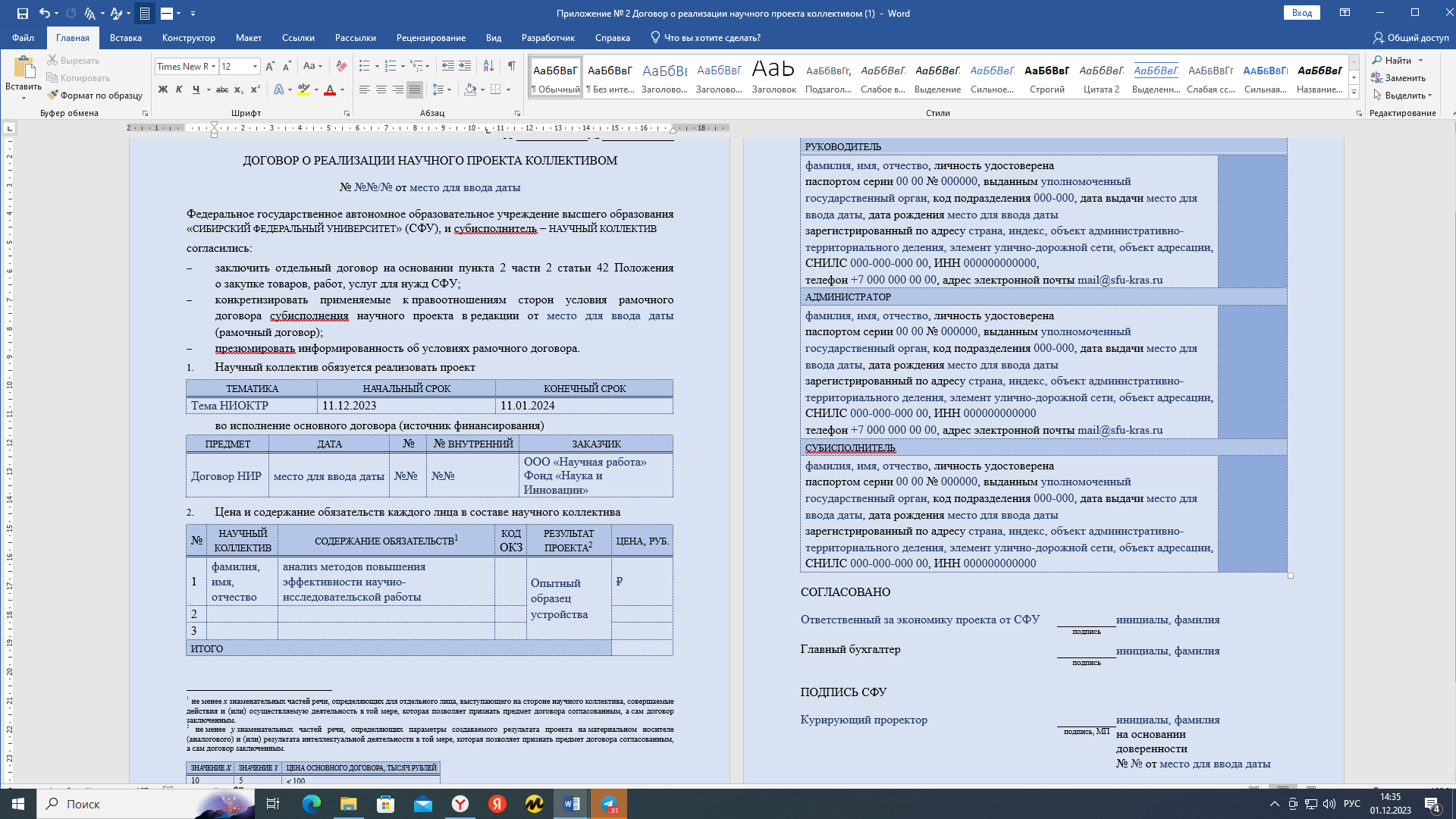 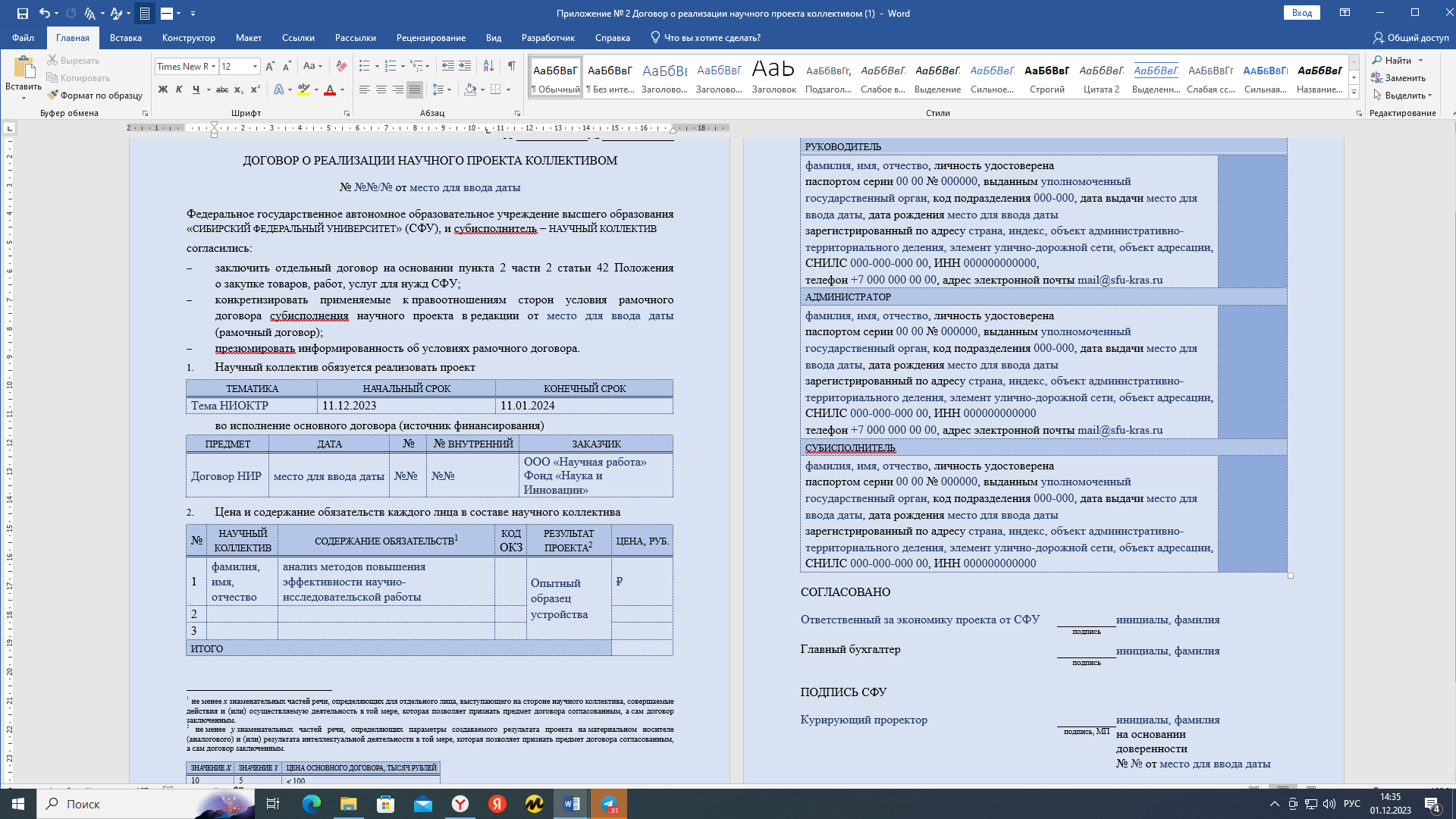 Заполнение текстовых полей с персональными данными, номерами, тематикой, предметами, должностями, реквизитами и т.п.Нужно нажать на поле, куда необходимо ввести текстовые (или числовые – для номеров) данные. После клика появится следующее выделение (на примере заполнения информации о научном коллективе).Рис.6. Выделенное поле для ввода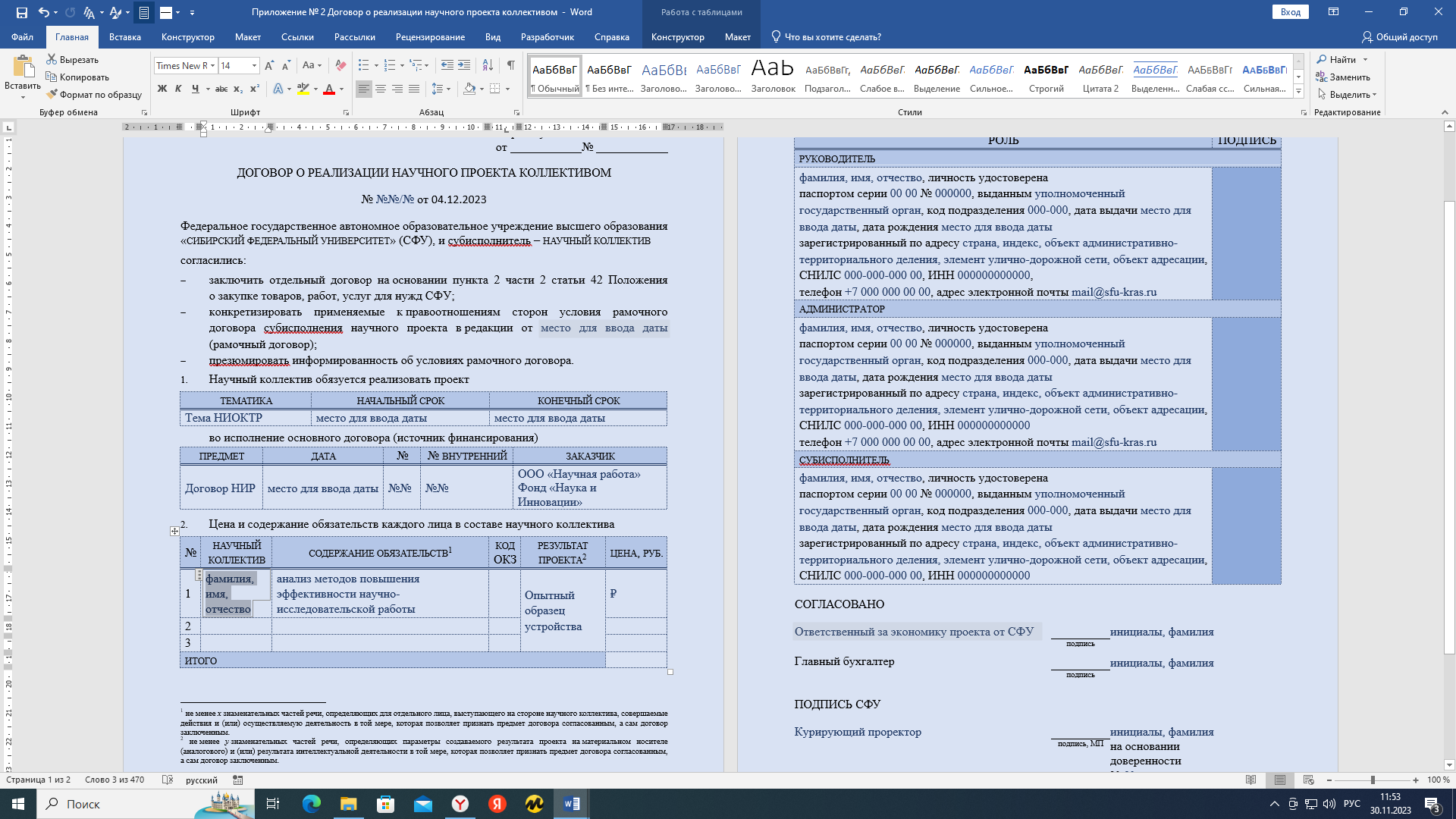 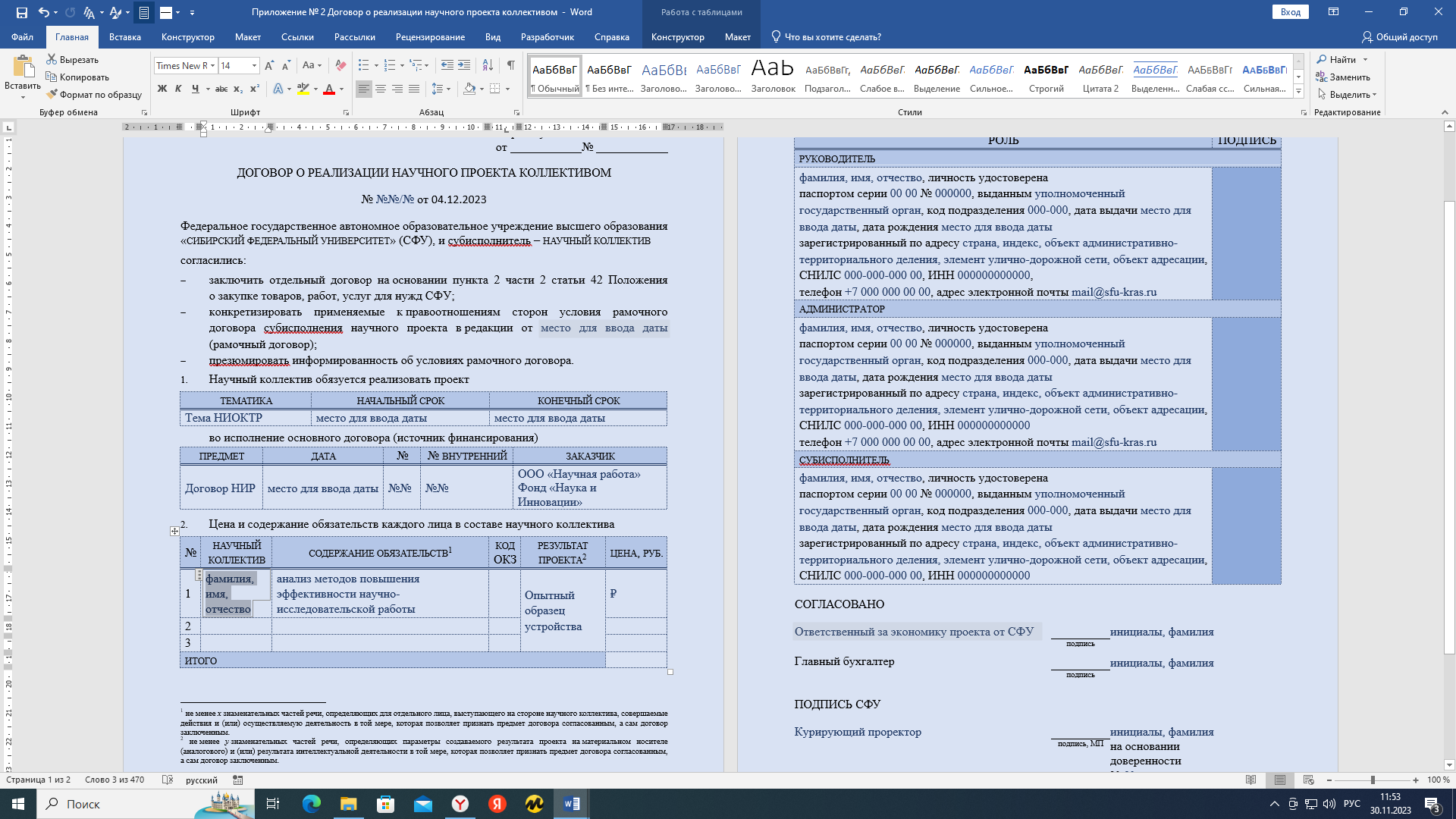 Далее в выделенное поле вписываем текст в соответствии с названием каждого отдельного поля (маркировано голубым цветом шрифта). Внимание! Проводить никакие дополнительные манипуляции не нужно: текст с названием поля автоматически исчезнет, как только вы начнете вписывать туда свою информацию.Рис. 7. Ввод ФИО лица в составе научного коллектива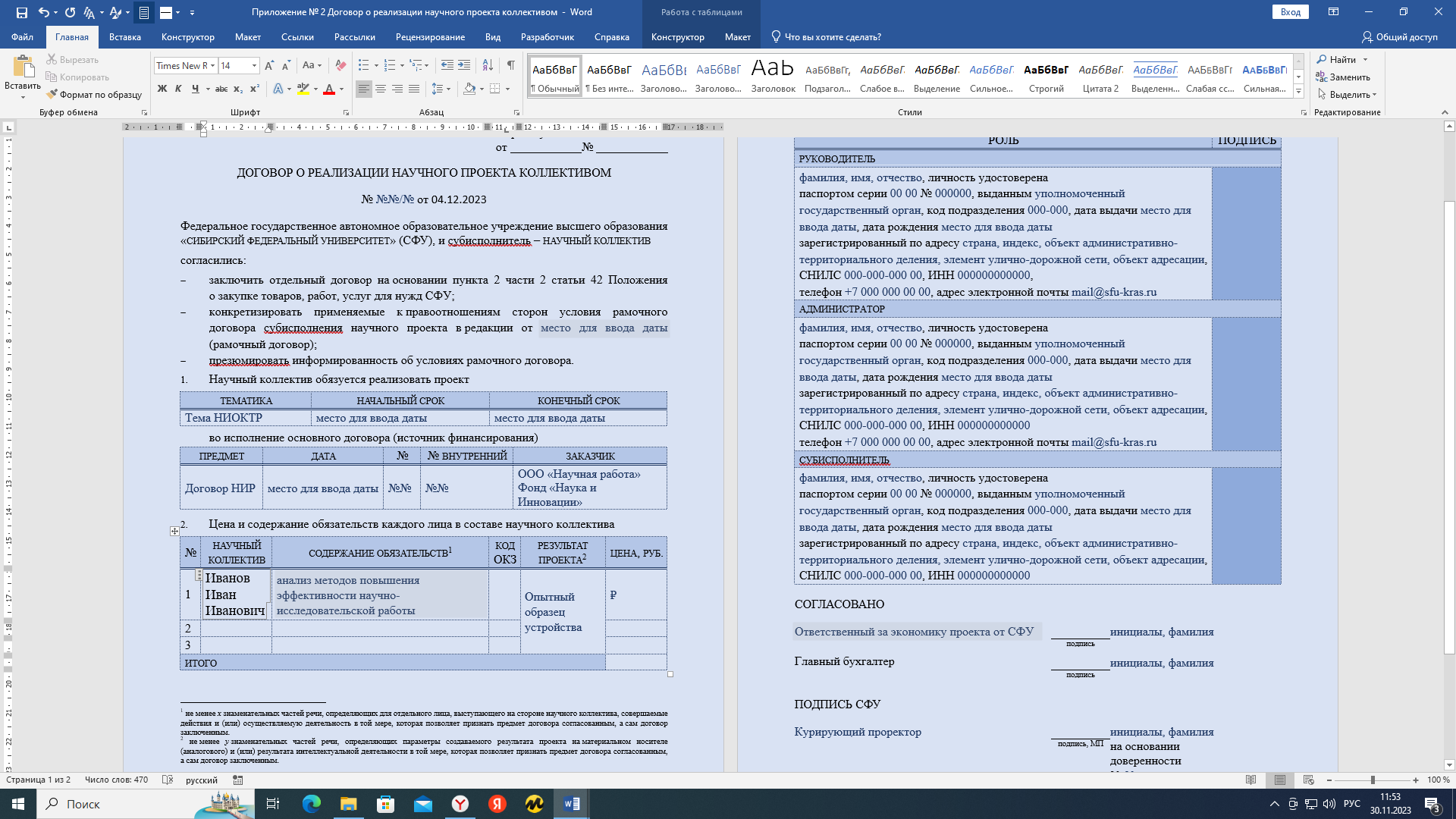 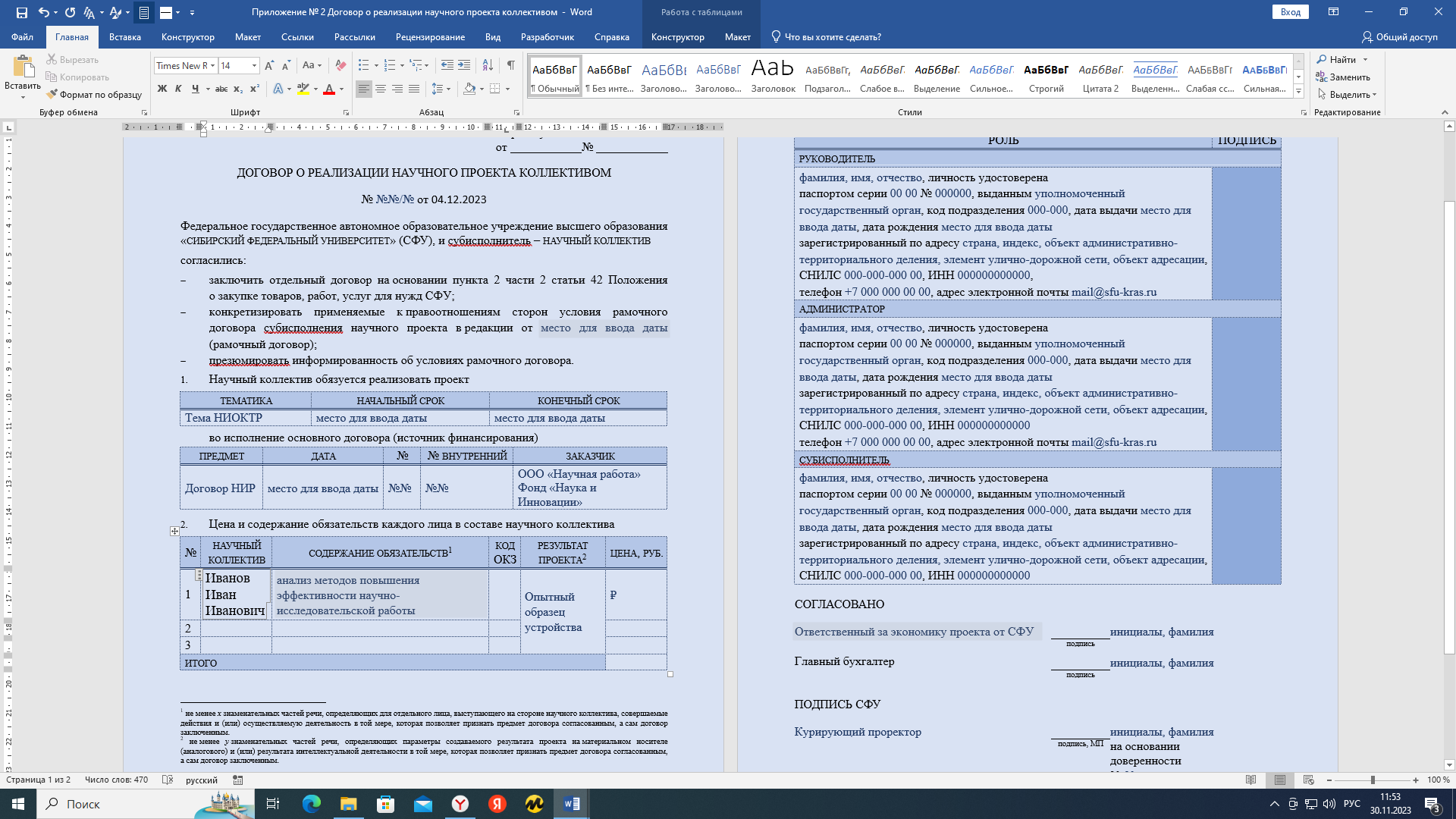 Названия полей маркированы синим цветом шрифта, в некоторых из них указано условное заполнение для наглядности. Пример – поле «Заказчик», в которое вписывается организационно-правовая форма и фирменное наименование общества и (или) фонда. При заполнении договора, соответственно, указываются ваши релевантные данные.При необходимости в таблицу можно добавить новые строки, если количество членов научного коллектива превышает 3. Чтобы добавить строки, нужно кликнуть правой кнопкой мыши на последнюю строку и в появившемся поле нажать «вставить», затем – «вставить строки снизу». То же касается графы «Субисполнитель», если вам необходимо добавить еще одного или несколько субисполнителей.Рис. 8. Вставка новых строк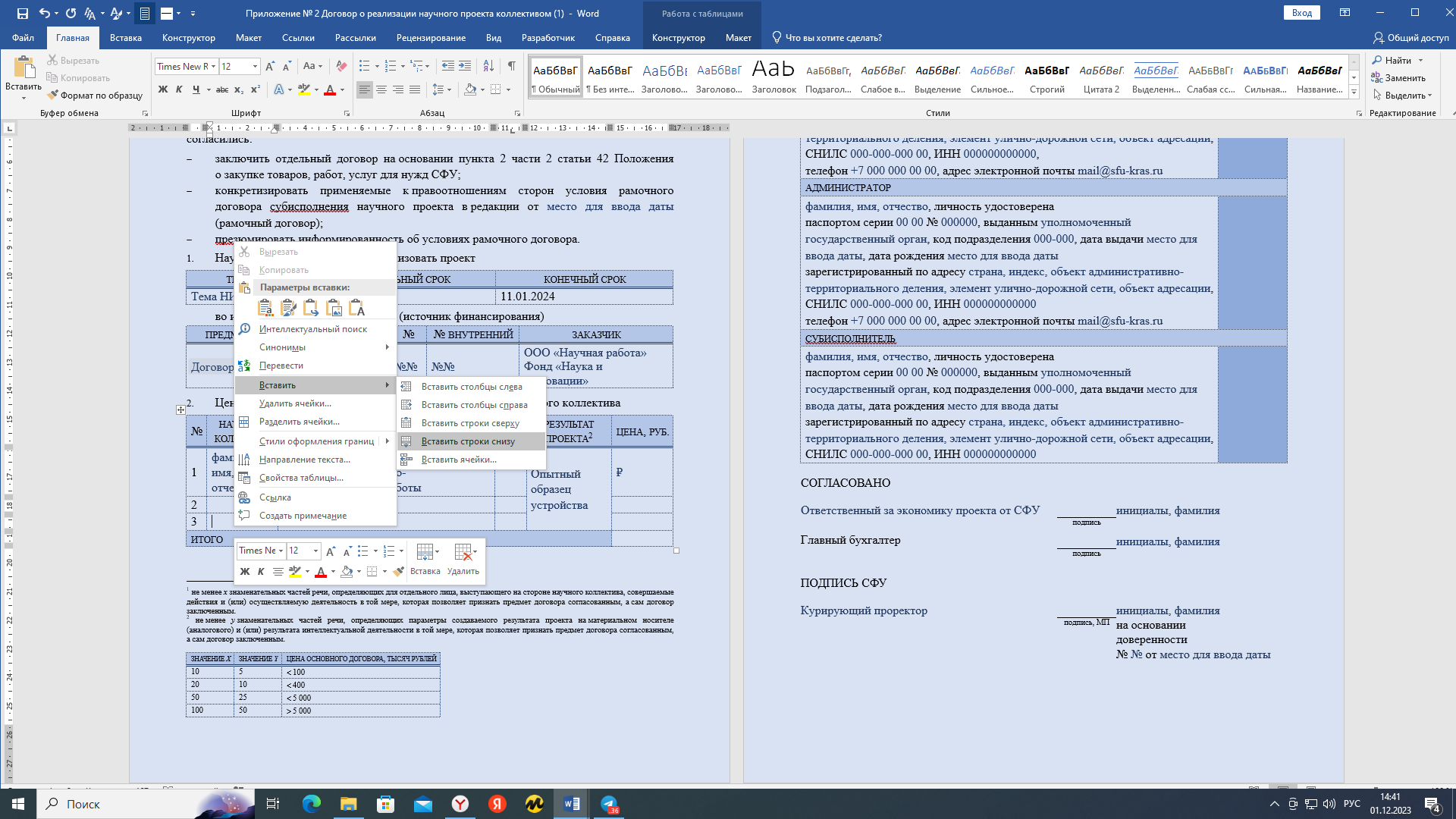 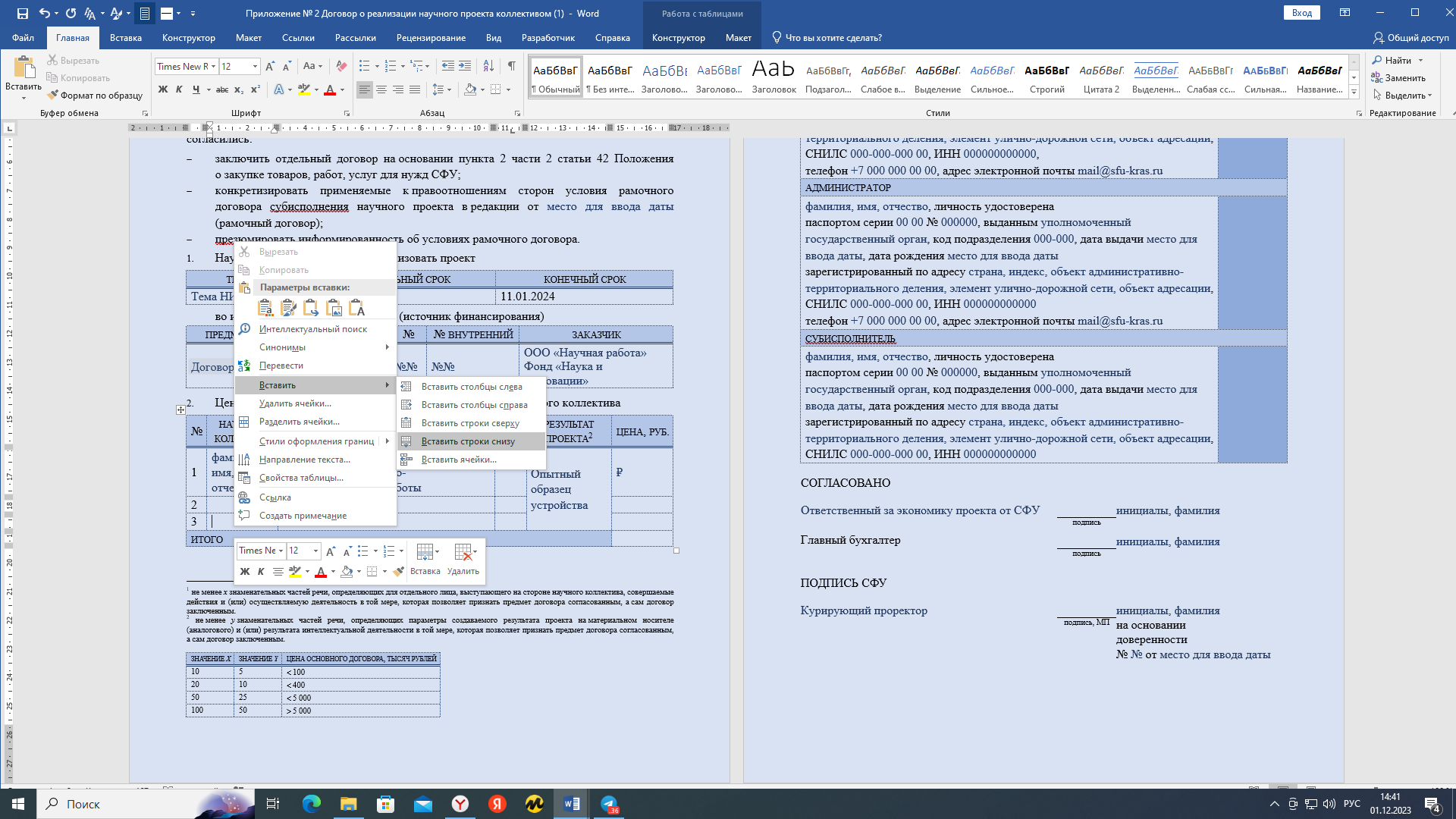 За определением номера, даты договора и ответственного за экономику проекта обращаться к начальнику Отдела финансового сопровождения СФУ Бадртдинову Р. Р.: https://structure.sfu-kras.ru/node/5239Справка: знаменательные части речи (для пункта 2 договора, информация в сносках) – лексически самостоятельные части речи, которые характеризуются номинативным значением, то есть называют предметы, признаки, свойства, действия и т. д., и способны функционировать в качестве членов предложения.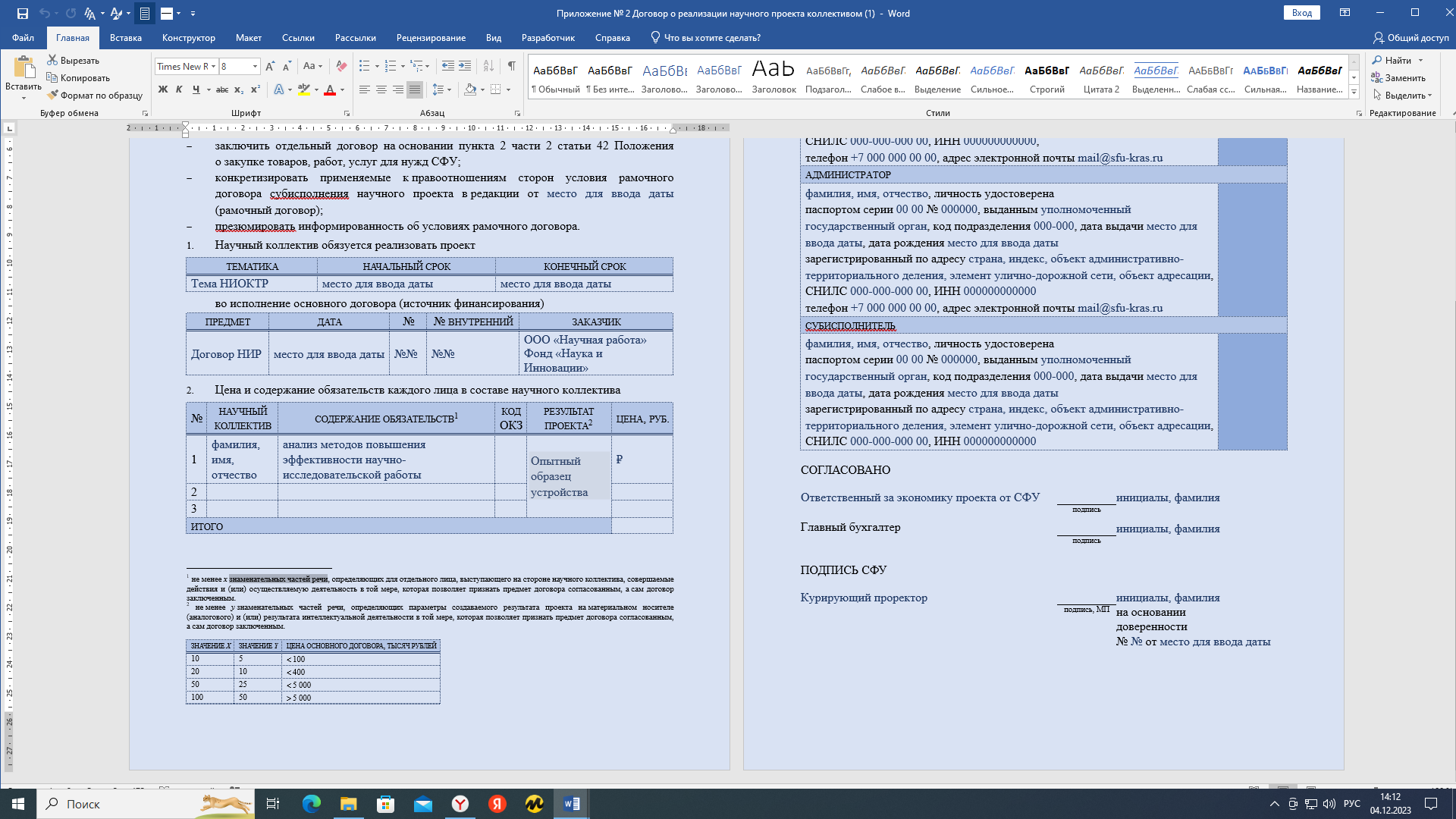 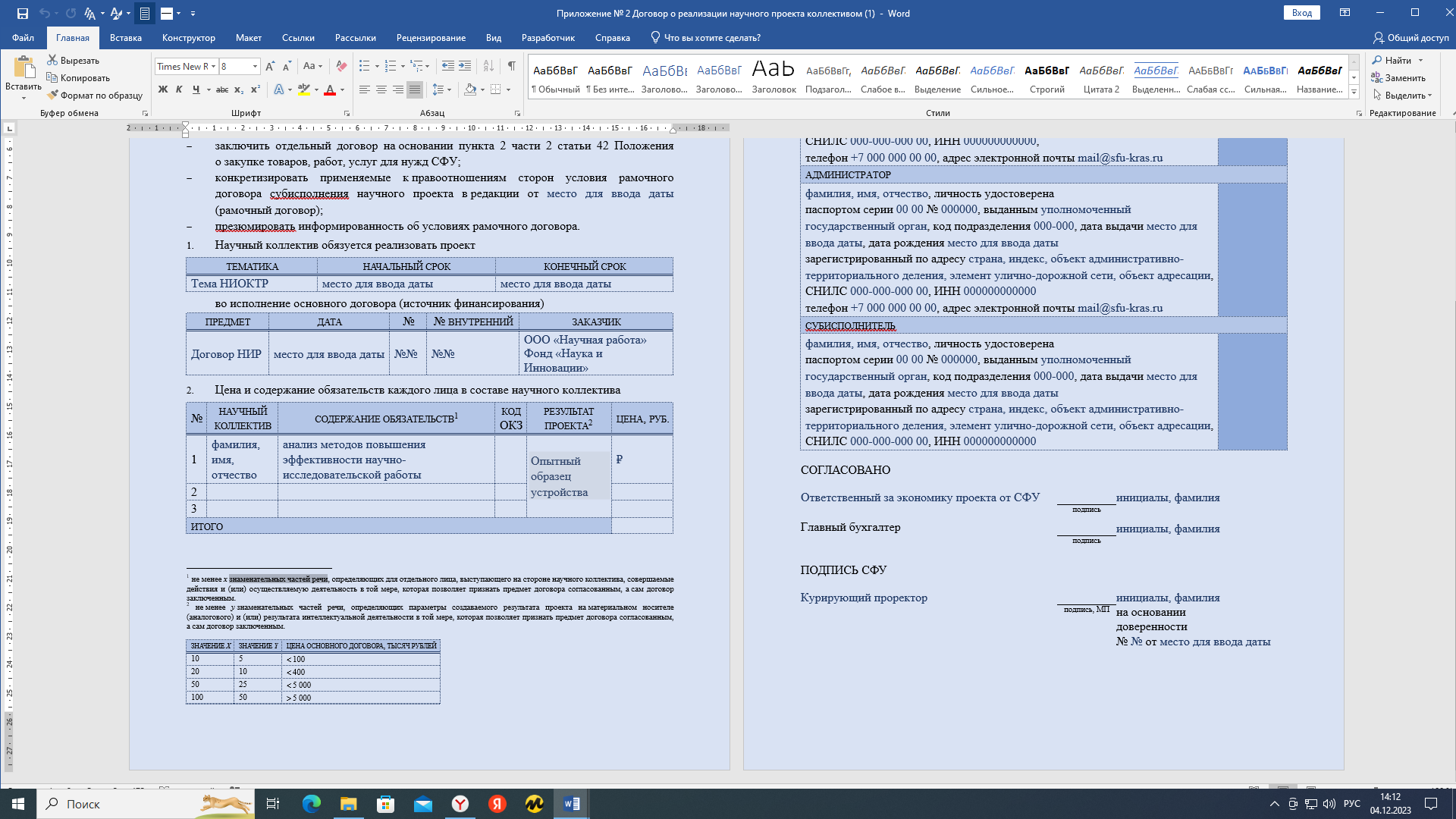 